Ежедневный гидрологический бюллетень №27ОЯ: В связи с прогнозом сильных дождей в горных и предгорных районах Туркестанской области в период с 27 по 29 марта 2024 года ожидается формирование склонового стока и подъемы уровней воды на реках.   Сведения о состоянии водных объектов Туркестанской области, по данным гидрологического мониторинга на государственной сети наблюдений по состоянию на 8 час. 27 марта 2024 годаДанные ГЭС                              Директор                   		                                                        М. ЖазыхбаевСоставил :Султанходжаев Х тел.: 8 7252 55 08 65Күнделікті гидрологиялық бюллетень №27ҚҚ:2024 жылдың 27-29 наурыз аралығында Түркістан облысында  таулы және тау бөктерлі аудандарында  қатты жауын-шашын болжамына байланысты беткейлік ағынның қалыптасуы және өзендерде су деңгейлерінің көтерілуі күтіледі.Мемлекеттік бақылау желісіндегі гидрологиялық мониторинг деректері бойынша Түркістан облысының су нысандарының 2024 жылғы 27 наурыздағы сағат 8-гі жай-күйі туралы мәліметтер  СЭС бойынша мәліметтер                        Директор                   		                                                            М. Жазыхбаев 	Орындаған :Султанходжаев Х тел.: 8 7252 55 08 65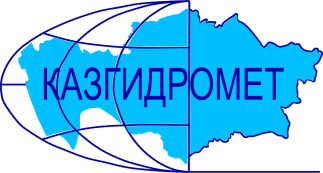 Филиал Республиканского государственного предприятия на праве хозяйственного ведения "Казгидромет" Министерства экологии и природных ресурсов РК по Туркестанской областиФилиал Республиканского государственного предприятия на праве хозяйственного ведения "Казгидромет" Министерства экологии и природных ресурсов РК по Туркестанской областиг. Шымкент   ул. Жылкышиева, 44г. Шымкент   ул. Жылкышиева, 44Тел. 55 08 65Название гидрологического постаКритический уровеньводы смУровень воды смИзменение уровня воды за сутки ±смРасход воды, м³/сек Ледовая обстановка и толщина льда смр. Сырдарья –нижний бъеф Шардаринского вдхр.1180580-2433чистор. Сырдарья-  выше устье р. Келес790     615-6731чистор Сырдарья- с. Байыркум6182610чистор.Сырдарья-автомост выше Шардаринского вдхр. 11118370чистор. Келес- с. Казыгурт400277311,2чистор. Келес- устье500290-339,6чистор. Арысь- аул. Жаскешу40030909,61чистор. Арысь -ж.д.ст. Арысь849678-30160чистор. Арысь - с. Шаульдер92567245132чистор. Жабаглысу -с. Жабаглы35022921,37чистор.Балыкты- с.Шарапкент25116503,96чистор. Машат  -с. Кершетас382159212,5чистор. Аксу- с. Саркырама29810716,35чистор. Аксу- с. Колькент43027748,42чистор.Боролдай-с.Боролдай380250147,6чистор. Бадам- с. Кызылжар62529925,08чистор. Бадам -с. Караспан500181-38,77чистор. Сайрам -аул. Тасарык38011713,70чистор. Болдыбрек –у кордона Госзаповедника60015111,34чистор. Бугунь -с. Екпенди560405-933,1чистор. Каттабугунь- с. Жарыкбас536313-217,9чистор. Шаян - в 3,3км ниже устья р.Акбет260183-112,6чистор.Угам- с.Угам 3561460чистор. Арыстанды -с. Алгабас320прсхн.б.канал  – с. Алгабас 9110,31чистор.Карашик- с. Хантаги350250014,9чистор. Ашилган- с. Майдантал35023003,25чистор. Шубарсу- с. Шубар61032500,96чистор.Кокбулак-с.Пистели50226036,17чистоКанал Достык-с.Шугыла539035,2чистоНазвание ГЭСНормальный подпорный уровеньНормальный подпорный уровеньУровеньводы, м БСОбъем,млн м3Сброс,м3/сФактический приток, м3/сНазвание ГЭСУровеньводы, м БСОбъем,млн м3Уровеньводы, м БСОбъем,млн м3Сброс,м3/сФактический приток, м3/свдхр.Шардаринское – г.Шардара252.005200251.424778433771данные вдхр.Шардаринское – г.Шардара за 2023 год   251.714987ҚР Экология және табиғи ресурстар министрлігінің "Қазгидромет" шаруашылық жүргізу құқығындағы Республикалық мемлекеттік кәсіпорнының Түркістан облысы бойынша филиалыҚР Экология және табиғи ресурстар министрлігінің "Қазгидромет" шаруашылық жүргізу құқығындағы Республикалық мемлекеттік кәсіпорнының Түркістан облысы бойынша филиалыШымкент қ.   Жылқышиев көшесі, 44 үй.Шымкент қ.   Жылқышиев көшесі, 44 үй.Тел. 55 08 65Гидрологиялық бекеттердің атауыСудың шектік деңгейі, смСу дең-гейі,смСу деңгейі-нің тәулік ішінде өзгеруі,± смСу шығыны,  м³/секМұз жағдайы және мұздың қалыңдығы, смСырдария өз.- Шардара су қоймасының төменгі бъефі1180580-2433тазаСырдария өз.- Келес өзеннің жоғарғы сағасы 790615-6731таза Сырдария өз. – Байырқұм ауылы6182610таза Сырдария  өз. - Шардара су    қоймасынаң жоғары автокөпірі11118370таза Келес өз. –Қазығұрт ауылы400277311,2таза Келес-саға500290-339,6тазаАрыс өз. -Жаскешу ауылы40030909,61тазаАрыс өзені - Арыс т.ж. станциясы849678-30160тазаАрыс өз. – Шәуілдір ауылы92567245132тазаЖабаглысу  өз. - Жабаглы ауылы35022921,37таза Балықты өз. - Шарапкент ауылы25116503,96таза Машат өз. – Кершетас ауылы382159212,5таза Ақсу өз. –Сарқырама ауылы29810716,35таза Ақсу өз. – Көлкент ауылы43027748,42таза Боролдай өз.  – Боролдай ауылы380250147,6таза Бадам өз.  – Қызылжар ауылы62529925,08тазаБадам өз.-  Қараспан ауылы500181-38,77тазаСайрам өз.-Тасарық ауылы38011713,70таза Балдыбрек өз.- Мемлекеттік қорық кордоны60015111,34таза Бөген өз. – Екпінді ауылы560405-933,1тазаКаттабөген өз. – Жарыкбас ауылы536313-217,9тазаШаян өз.  – Ақбет өзенінің сағасынан 3,3 км төмен260183-112,6тазаӨгем өзені - Өгем ауылы3561460тазаАрыстанды өз. –Алғабас ауылы320прсхн.б.канал–Алғабас ауылы9110,31тазаКарашық өзені-Хантағы ауылы350250014,9таза Ашылған өз. –Майдантал ауылы35023003,25таза Шұбарсу өз.- Шұбар ауылы61032500,96таза Көкбұлақ  өз.-Пістелі ауылы50226036,17таза Канал Достық -  Шұғыла ауылы539035,2тазаСЭС атауы Қалыпты тірек деңгейіҚалыпты тірек деңгейіСу деңгейі,м БЖКөлем,млн м3Төгім,м3/сНақты ағын,м3/с СЭС атауы Су деңгейі,м БЖКөлем,млн м3Су деңгейі,м БЖКөлем,млн м3Төгім,м3/сНақты ағын,м3/с Шардара су қоймасы – Шардара қаласы252.005200251.424778433771Шардара су қоймасы – Шардара қаласы 2023 жылғы деректері251.714987